AANVRAAG tot LIDMAATSCHAPInvullen in DRUKLETTERS   a.u.b.  Daarna het ingevulde en ondertekende  document terugsturen naar de vereniging. Wij nemen nadien contact met u op.Ik ben in het bezit van een historisch militair voertuig  :         JA  / NEEN           aantal : Stuur eventueel een foto mee van het/de voertuig(en).Ik ben op de hoogte van de doelstellingen, en het huishoudelijk reglement, van de vereniging  Historical Military Vehicles vzw.Als kandidaat lid van de vereniging, zal ik de doelstellingen van de vereniging behartigen en het belang van de vereniging naar goeder trouw naleven. Ik weet dat er een proefperiode van 1 jaar start na mijn aanvaarding als kandidaat lid.Ik geef de vereniging eveneens mijn toelating om mijn gegevens te gebruiken voor  de goede werking van de vereniging. Hierbij ga ik akkoord met de verwerking van mijn persoonsgegevens volgens de nieuwe GDPR wetgeving.Ik ga akkoord dat Historical Military Vehicles VZW foto's van mezelf en/of voertuig publiceren op hun website of Facebook pagina, van evenementen waaraan ik deelnam.Ik stort  25 euro  op de rekening BE57 9731 5187 3035 op naam van Historical Military Vehicles vzw en vermeld als mededeling : LIDGELD 2023Datum : 					Handtekening van de kandidaat : 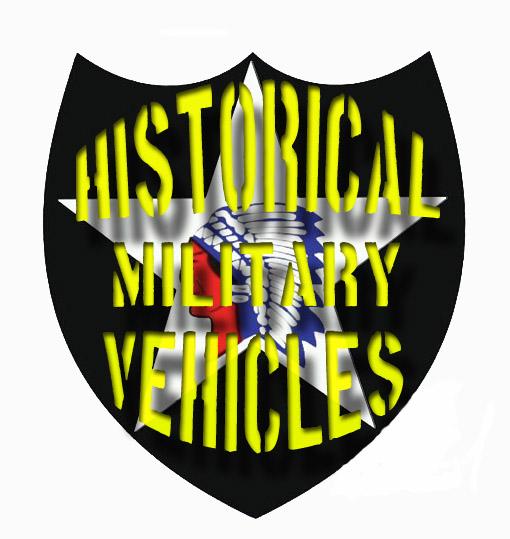 Historical Military Vehicles      Zetel: provinciale steenweg 157                 2627 schelle                 2627 schelle      Ondernemingsnummer:  0644.919.742      E-mail: menofflanders@hotmail.comNaam : Voornaam :Straat :  Nr : Plaats :Postcode :Geboortedatum :Telefoon/GSM :Email :NrTypeMerkModelBouwjaarNummerplaat1234